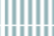 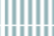 Customer-focused in sale and with 2+ years of pioneering experience in Motor salesCustomer care for idea domestic process for six monthsEase Adapt to new environmentFlexible to work Improved client relations based on excellent communication, technical efficiency and problem-solving skills.  Vignesh Motor Pvt Ltd (Vespa)   March-2014 –Presents                                                                                                         Role:  Sales Manager  Achievements:Design, implementation, installation and upgrading of Systems within company.Prepare and install office environment with Windows 2012 servers on VMware ESXI 6.0Promoting sales campaign and making follow ups by making tele callsMaking purchase billing and registering the new vehicle in RTO Adding enquiries in CDMS Sales and Service billing in CDMS Managing all sales, service and daily accounts Generating daily, monthly MIS reports and reporting to district sales managerShowroom maintenance ,store keeping and maintaining  sparesManaging staff and reporting all daily activities to MD through emailsSupervising local branchesVertex Customer Solution. Chennai ,India                                           July-2013 to Feb- 2014                                                                                             Role: Associate Trainee                                                                                                         Achievements:	Domestic BPO for idea processCustomer complaint registering and probing with the customers to know accuracyAttend Inbound  calls Obeying the team leaders orderMaintain good records by handling customer gently with time concernKhajamian Hostel. Trichy, India                                         June-2010 to May- 2013 (3 Years)                                                                        Role: Office In charge                                                                                                        Achievements:	Part time workMaintains student record Working with MS officeSystem maintenanceJeyyam Food Production. Taminadu, India                                           Jan-2009 to Jan- 2010 (1 Years)                                                                    Role: Sale Representative                                                                                                         Achievements:	Marketing products and taking ordersCash handling and generating receiptsReporting daily sales activities to managerAchieving target by taking huge ordersTechnical Skill:Packages		               :  Ms-Word, Ms-Excel, Ms-PowerPointLanguages            		   :   C, C++, JAVA (intermediate level)Operating Systems		   :   Windows XP, Windows 7,windows 8Electives Taken             	   :   Accounting Practices, Services Marketing Area Of Interest                       :  Software engineering, OOPs.Hobbies                                     :    Listening Songs, Playing Cricket, volley ballExtra-Curricular Activities        :    Organized Public Relation Organization core event in SWAP2K11Professional Skill:Strong communication and presentation skillsGood leadership and team coordination skillsKeen to learn and eager to new computer applicationsWilling to take responsibility and accept challenges      Date of Birth		: 10/7/1991      Gender		: Male      Marital Status		: Married       Nationality		: Indian      Language Proficiency  		: English, Hindi and TamilName of Certification / DegreeSpecializationAuthorityBachelor of Computer Science (B.sc)Computer ScienceBharathidasan University, Taminadu,IndiaHigher Secondary Certificate (HSC) Computer ScienceValliyammal Matric Higher Secondary School, Taminadu,IndiaSecondary School Leaving Certificate (SSLC)Science/ Math’sValliyammal Matric Higher Secondary School, Taminadu,India Name of CertificationAuthority